ШУÖМПОСТАНОВЛЕНИЕ09.03.2022                                                                                                        № 359с.Корткерос, Корткеросский р-н,Республика КомиО подготовке проектов изменений, вносимых в Правила землепользования и застройки муниципального образования сельского поселения «Пезмег» и в «Генеральный план муниципального образования сельского поселения «Пезмег»В соответствии с главами 3, 4 Градостроительного кодекса Российской Федерации, Федеральным законом от 06 октября 2003 года № 131-ФЗ «Об общих принципах организации местного самоуправления в Российской Федерации», Уставом муниципального образования муниципального района «Корткеросский», в соответствии с протоколом Комиссии по рассмотрению предложений, поступивших в администрацию муниципального района «Корткеросский» о необходимости внесения изменений в ГП и ПЗЗ сельских поселений и Комиссии о подготовке проектов изменений в ГП и ПЗЗ сельских поселений от 04 февраля 2022 года, администрация муниципального района «Корткеросский» постановляет:1. Осуществить подготовку проекта изменений, вносимых в «Правила землепользования и застройки муниципального образования сельского поселения «Пезмег» в части:1) изменения территориальной зоны Р «Зона природоохранных, рекреационно-ландшафтных территорий» (в соответствии с предложенной схемой) в зону П-1 «Территория промышленных предприятий»;2) установления максимальной площади земельных участков, находящихся в зонах П-1 «Территория промышленных предприятий» и П-2 «Зона коммунально-складских предприятий», равной 1,5 га.2. Осуществить подготовку проекта изменений, вносимых в «Генеральный план муниципального образования сельского поселения «Пезмег» изменения функциональной зоны природного ландшафта (в соответствии с предложенной схемой) в зону промышленную и коммунально-складскую.3. Настоящее постановление подлежит официальному опубликованию.4. Контроль за исполняем настоящего постановления возложить на заместителя Главы муниципального района «Корткеросский»-руководителя администрации (Изъюрова С.Л.).Глава муниципального района «Корткеросский»- руководитель администрации                                                              К.Сажин«Кöрткерöс» муниципальнöй районса Администрация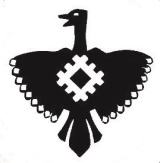 Администрация муниципального района «Корткеросский»